Муниципальное бюджетное учреждение дополнительного образования«Центр дополнительного образования и развития»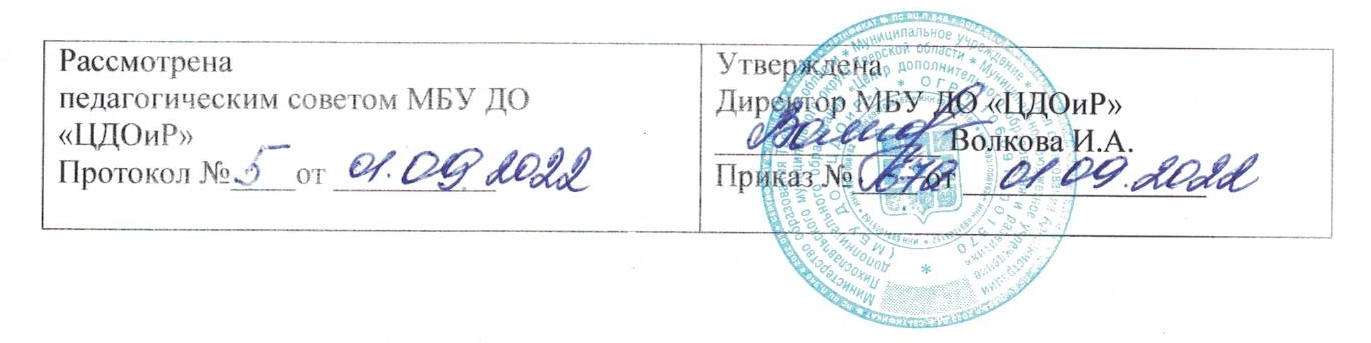 Образовательный курс «Пластилиновая ворона»для учащихся  студии раннего развития «РАСТИШКА»Возраст обучающихся: 4-7 летСрок реализации: 1 (36 ч)                                                                    Педагог дополнительного образования: Соловьева Марина Владимировна
Лихославль 
2022
СодержаниеПаспорт рабочей ПрограммыЦелевой раздел программыАктуальность программыЦель, задачи и принципы ПрограммыПланируемые результаты освоения ПрограммыОрганизационный раздел Программы3.1Объем занятий в неделю3.2 Объем нагрузки занятия3.3 Расписание занятий4. Содержательный раздел Программы4.1Содержание рабочей Программы4.2 Методы и средства4.3 Календарно – тематическое планирование4.4. Информационное обеспечение4.5. Кадровое обеспечение4.6.Материальное обеспечение5. Литература1.ПАСПОРТ РАБОЧЕЙ ПРОГРАММЫ« Пластилинография – детский дизайн»2. Целевой раздел рограммы2.1 АКТУАЛЬНОСТЬ РАБОЧЕЙ ПРОГРАММЫ«ПЛАСТИЛИНОВАЯ ВОРОНА».В настоящее время педагоги, специалисты в области раннего развития, настаивают на том, что развитие интеллектуальных и мыслительных процессов необходимо начинать с развития движения рук, а в частности с развития движений в пальцах кисти. Это связано с тем, что развитию кисти руки принадлежит важная роль в формировании головного мозга, его познавательных способностей, становлению речи. Значит, чтобы развивался ребенок и его мозг, необходимо тренировать руки. Именно это в дальнейшем даст ребёнку возможность легко обучаться новому, будь то иностранный язык, письмо или математика. Развитие навыков мелкой моторики важно еще и потому, что вся дальнейшая жизнь ребенка потребует использования точных, координированных движений руки и пальцев, которые необходимы, чтобы одеваться, рисовать и писать, а также выполнять множество разнообразных бытовых и учебных действий.Пластилинография — это один из новых видов изобразительной деятельности. Понятие «пластилинография» имеет два смысловых корня: «графил» — создавать, рисовать, а первая половина слова «пластилин» подразумевает материал, при помощи которого осуществляется исполнение замысла.Занятия пластилинографией способствуют интеллектуальному развитию детей. Полученные   результаты  и  сам  процесс  работы  раскрывают  творческие способности  ребенка, делают  детский  мир красочнее и духовно  богаче.Занятия пластилинографией способствуют развитию таких психических процессов, как внимание, память, мышление. Пластилинография способствует развитию восприятия, пространственной ориентации, сенсомоторной координации детей, то есть тех значимых функций, которые необходимы для успешного обучения в школе. Дети учатся планировать свою работу и доводить её до конца. В процессе занятий пластилинографией у ребенка развивается умелость и сила рук, движения обеих рук становятся более согласованными, а движения пальцев дифференцируются, у детей развивается пинцетное хватание, т. е. захват мелкого предмета двумя пальцами или щепотью. Таким образом, ребенок подготавливает руку к освоению такого сложного навыка, как письмо.В интересной игровой форме обогащается  словарь детей. В процессе обыгрывания сюжета и выполнения практических действий с пластилином ведётся непрерывный разговор с детьми. Такая игровая организация деятельности детей стимулирует их речевую активность, вызывает речевое подражание, формирование и активизацию словаря, пониманию ребенком речи окружающих.Сенсорное развитие занимает одно из центральных мест в работе с детьми по пластилинографии, происходит развитие общих сенсорных качеств: цвет, форма, величина.Рабочая программа «Пластилинова ворона» является инновационным образовательным программным документом и направлена на реализацию выше изложенных положений.Предоставление дополнительной платной образовательной услуги и реализация рабочей программы осуществляется только по желанию родителей (их законных представителей) на договорной основе с ними.2.2 ЦЕЛЬ, ЗАДАЧИ И ПРИНЦИПЫ РЕАЛИЗАЦИИ РАБОЧЕЙ ПРОГРАММЫ Цель:Формирование эстетического отношения к окружающему миру посредством развития умения понимать и создавать художественные образы, отличающиеся оригинальностью, вариативностью, гибкостью, подвижностью; развитие способности к восприятию художественного произведения.ОБУЧАЮЩИЕ ЗАДАЧИ.РАЗВИВАЮЩИЕ ЗАДАЧИ:ВОСПИТАТЕЛЬНЫЕ ЗАДАЧИ:Программа обеспечивает развитие личности детей дошкольного возраста с учётом их возрастных, индивидуальных психологических и физиологических особенностей.2.3 ПЛАНИРУЕМЫЕ РЕЗУЛЬТАТЫ ОСВОЕНИЯ ПРОГРАММЫРезультаты освоения Программы представлены в виде следующих целевых ориентиров:- ребенок активно и с желанием участвует в разных видах творческой художественной деятельности;- ребенок использует разные способы выражения своего отношения к окружающему миру в продуктивной деятельности;- ребенок при создании изображения проявляет воображение, фантазию;- у ребенка развиты сенсорные эталоны;- у ребенка развита умелость рук, пинцетное хватание;- ребенок способен принимать задачу;- ребенок умеет передавать образы предметов, явлений посредством пластилинографии.3. Организационный раздел программы3.1 ОБЪЁМ ЗАНЯТИЙ (НЕДЕЛЯ/МЕСЯЦ)Длительность занятий зависит от возраста детей, устанавливается в соответствии с СанПиН 2.4.1.3049-13.3.2 ОБЪЕМ НАГРУЗКИ ЗАНЯТИЯПрограмма не может реализовываться взамен или в рамках основной образовательной деятельности за счет времени, отведенного на реализацию основных образовательных программ дошкольного образования (прогулки, дневного сна, основных занятий, игр). Количество и длительность занятий, проводимых в рамах оказания дополнительных образовательных услуг, регламентируется СанПиН 2.4.1.3049-13.Организация совместной деятельности осуществляется во вторую половину дня 1 раз в неделю, 4 раза в месяц с подгруппой 6-12 детей4. СОДЕРЖАТЕЛЬНЫЙ РАЗДЕЛ ПРОГРАММЫ4.1 СОДЕРЖАНИЕ ПРОГРАММЫ4.2 МЕТОДЫ И СРЕДСТВА4.3 Календарно-тематическое планирование 4-5 летИнформационное обеспечение:1. Учебно-методический комплекс.2. Специализированная литература, периодические издания по лепным технологиям и декоративно-прикладному искусству (книги, журналы, брошюры и т.д.).3. Технологические, инструкционные пошаговые карты, иллюстрации, образцы готовых работ.4. Электронные средства образовательного процесса: слайдовые презентации.Кадровое обеспечение. Реализацию программы осуществляет воспитатель.Литература:1. Лыкова И.А. Программа художественного воспитания, обучения и развития детей 2-7 лет «Цветные ладошки». – М.: «КАРАПУЗ-ДИДАКТИКА», 20072. Лыкова И.А. Изобразительная деятельность в детском саду. Ранний возраст. Планирование, конспекты, методические рекомендации.- М.: КАРАПУЗ-ДИДАКТИКА, 20093. Лыкова И.А. Изобразительная деятельность в детском саду. Младшая группа. Планирование, конспекты, методические рекомендации.- М.: КАРАПУЗ-ДИДАКТИКА, 2009 г.4. Лыкова И.А. Изобразительная деятельность в детском саду. Средняя группа. Планирование, конспекты, методические рекомендации.- М.: КАРАПУЗ-ДИДАКТИКА, 20095. Лыкова И.А. Изобразительная деятельность в детском саду. Старшая группа. Планирование, конспекты, методические рекомендации.- М.: КАРАПУЗ-ДИДАКТИКА, 20096. Лыкова И.А. Изобразительная деятельность в детском саду. Подготовительная группа. Планирование, конспекты, методические рекомендации.- М.: КАРАПУЗ-ДИДАКТИКА, 20097. Давыдова Г.Н. Нетрадиционные техники рисования в детском саду. Часть 1. – М.: «Издательство Скрипторий 2003», 2008.8. Давыдова Г.Н. Нетрадиционные техники рисования в детском саду. Часть 2. – М.: «Издательство Скрипторий 2003», 2008.9. Кожохина С.К. Путешествие в мир искусства: Программа развития детей дошкольного и младшего школьного возраста на основе изодеятельности. – М.: ТЦ Сфера, 2002.10. И. А. Лыкова «Художественный труд в детском саду» (средняя, старшая группы). - Цветной мир,201111. И. А. Лыкова «Изобразительное творчество в детском саду» занятия в ИЗОстудии- ТЦСФЕРА- М.2009»12. Шорыгина Т.А. Красивые сказки: Эстетика для малышей. – М.: Книголюб, 2006.13. Р. М. Литвинова , А .Т. Пащенко Региональная культура: художники, писатели, композиторы ( сборник 2) Ставрополь 2010г.Год разработки2022АвторыЦельФормирование эстетического отношения к окружающему миру посредством развития умения понимать и создавать художественные образы, отличающиеся оригинальностью, вариативностью, гибкостью, подвижностью; развитие способности к восприятию художественного произведения.ЗадачиЗадачи. Обучающие:Учить создавать оригинальные образы из 2-3 деталей, предавая пропорции и взаимное размещение деталей.Совершенствовать изобразительные умения. Формировать умение передавать несложные движения, изменяя статичное положение тела или его частей.Развивающие:Развивать умение детей воплощать в художественной форме свои представления, переживания, чувства, мысли; развивать творческое начало.Развивать восприятие, крупную и мелкую моторику.Развивать интерес к художественной деятельности.Воспитательные:Воспитывать трудолюбие, аккуратность, воспитывать желание добиваться успеха собственным трудом.Воспитывать эстетическое отношение к окружающему миру.ОбразовательныеобластиХудожественно - эстетическое развитие, познавательное развитие, речевое развитие, социально-коммуникативноеВидДополнительное образованиеМодифицированная, составлена на основе методической литературы по изобразительной деятельности для дошкольниковСрок реализации1годВозраст4-7 летКоличествообучающихся6-12 детей в группеФорма организациии продолжительностьитоговых мероприятийподгрупповая, продолжительность совместной деятельности зависит от возрастных особенностейМатериальное обеспечение программыНожницы, картон, карандаши, кисточки, стеки, приспособления для лепки (штампы, скалки, фигурные формы и пр.)МетодическоеобеспечениеЛыкова И.А. Программа художественного воспитания, обучения и развития детей 2-7 лет «Цветные ладошки». – М.: «КАРАПУЗ – ДИДАКТИКА», 2007.Давыдова Г.Н. Пластилинография — 2. – М.: «Издательство Скрипторий 2003», 2006№Виды изобразительной деятельности№Виды изобразительной деятельности 1год обучения(4-5 лет)1.Пластилино-графия.Учить создавать оригинальные образы из 2-3 деталей, предавая пропорции и взаимное размещение деталей.1 год обучения(4-5 лет)Развивать умение детей воплощать в художественной форме свои представления, переживания, чувства, мысли; развивать творческое начало.Развивать интерес к художественной деятельности.1 годобучения(4-5 лет)Воспитывать трудолюбие, аккуратность.Воспитывать желание добиваться успеха собственным трудом.ВозрастМаксимально допустимый объём занятий в неделю/месяц4-5 летсредняя группа20 минут№Части занятияЦельФормы работыПродолжительность1.Мотивация детейПостановка цели индивидуально или группе детей;- Вовлечение в совместную деятельность;- Использование наглядных, информационных средств.- Развитие интереса у детей к предстоящей деятельности и сосредоточение внимания на предстоящей деятельности.- сказочное повествование,- игровые ситуации,- элементы пантомимы,- игры-путешествия,- дидактические игры,- погружение ребенка в ситуацию слушателя,- погружение ребенка в ситуацию актера.Доминирует сказочно-игровая форма преподнесения материала.- группа раннего возраста – 2-3 минуты;- младшая группа – 3-4 минуты;- средняя группа – 4-5 минут;- старшая подготовительная группа – 5-6 минут.2.Пальчиковая гимнастика- Развитие мелкой моторики.- Разминка суставов кисти.- Подготовка руки ребенка к движениям необходимым в художественном творчестве.- проведение специальной пальчиковой гимнастики перед началом творческого процесса с использованием художественных текстов- группа раннего возраста – 1 минута;- младшая группа – 2 минуты;- средняя группа – 2 минут;- старшая - подготовительная группа – 2 минуты.3.Художественно-изобразительная деятельность-Использование синтеза видов искусств и художественных видов деятельности.- Формирование у детей умения сравнивать, сопоставлять различное эмоционально-образное содержание произведений изобразительного искусства, настроение живой природы.- Развитие умения передавать эмоции, чувства в практической деятельности.- задания, связанные с использованием выразительных возможностей материалов, техник исполнения;- литературные произведения;- музыкальное сопровождение;- пластические этюды, импровизации;- нетрадиционные техники рисования;- дизайн-творчество- группа раннего возраста – 4 минуты;- младшая группа – 8 минут;- средняя группа – 10 минут;- старшая группа – 15 минут-подготовительная группа – 20 минут.4.Выставка-презентация детских работ- Решение творческих задач.- Позитивный анализ результатов с позиции оригинальности, выразительности, глубины замысла.- соединение коллективных и индивидуальных форм работы;- выставки детского изобразительного творчества;- индивидуальные вернисажи;- совместное обсуждение работ.- группа раннего возраста – 2 минуты;- младшая группа – 2 минуты;- средняя группа – 3 минуты;- старшая группа – 2 минуты.подготовительная группа – 3 минуты.№РАЗДЕЛЫЭТАПЫСОДЕРЖАНИЕ ПРОГРАММЫ1.Вводная педагогическая диагностика- Выявление уровня развития художественных способностей к изобразительной деятельности.- Выявление уровня владения пластическими и аппликативными умениями, способность к интеграции изобразительных техник.2.Художественно-изобразительная деятельность4- 5 год освоения Программы.Конструктивный этапАктивная работа по совместной деятельности детей друг с другом, сотворчество воспитателя и детей по использованию пластилинографии, в умении предавать выразительный образ.К концу пятого года обучения дети самостоятельно используют пластилинографию для формирования выразительного образа в продуктивной деятельности.3.Итоговая диагностикаИтоговый этапУспешность выполнения воспитанниками задач тематического плана, индивидуальные задания, помощь в самореализации, определение уровня творческого развития и самостоятельности.ЭтапНАЗВАНИЕ ЭТАПАМЕТОДЫСРЕДСТВАI этапПредварительная работаМетод сенсорного насыщения (без сенсорной основы немыслимо приобщение детей к художественной культуре).Метод эстетического выбора (убеждение красотой), направленный на формирование эстетического вкуса.Беседы, работа с наглядным материалом, наблюдение, экспериментирование.II этапВхождение в темуМетод пробуждения ярких эстетических эмоций и переживаний с целью овладения даром сопереживания.Метод побуждения к сопереживанию, эмоциональной отзывчивости на прекрасное в окружающем мире.Метод нетривиальных творческих ситуаций, пробуждающих интерес к художественной деятельности.Игры, экспериментирование с различными материалами, беседы.III этапХудожественно-изобразительная деятельностьМетод разнообразной художественной практики.Метод сотворчества с педагогом, народным мастером, художником, сверстникамиМетод эвристических и поисковых ситуаций.Работа с материалами, сотворчество, деятельность.№ п/пТемаТехникаЗадачиМатериалыМатериалыСентябрьСентябрьСентябрьСентябрьСентябрьСентябрь1«Созрели яблочки в саду»Пластилинография1. Учить передавать посредствам пластилинографии изображение фруктового дерева: отщипывать небольшие кусочки пластилина и скатывать маленькие шарики круговыми движениями пальцев, расплющивать шарики на всей поверхности силуэта (кроны дерева).2. Развивать эстетическое восприятие природы.Плотный картон жёлтого цвета с силуэтом дерева, размер А4; пластилин кранного, желтого или зеленого цветов; стека.Плотный картон жёлтого цвета с силуэтом дерева, размер А4; пластилин кранного, желтого или зеленого цветов; стека.2«Осенние листья»Пластилинография1. Закреплять приемы надавливания и размазывания, учить смешивать различные цвета.2. Поддерживать желание доводить начатое дело до конца, развивать мелкую моторику.3. Воспитывать навыки аккуратности.Плотный картон голубого цвета с силуэтом дерева, размер А4; пластилин красного, желтого, оранжевого цветов; стека.Плотный картон голубого цвета с силуэтом дерева, размер А4; пластилин красного, желтого, оранжевого цветов; стека.ОктябрьОктябрьОктябрьОктябрьОктябрьОктябрь1«Радужное настроение»ПластилинографияПравильно подбирать цвета и оттенки.1. Учить раскатывать пластилин в ладошках, придавая нужную форму, аккуратно размазывать пластилин пальчиком по основе, прорисовывая  детали; правильно подбирать цвета и оттенки.2. Развивать способности к сюжетосложению и композиции.3. Воспитывать художественный вкус, самостоятельность, творческую инициативностьПлотный картон жёлтого цвета, размер А4; пластилин разных цветов; стека; цветные карандаши.Плотный картон жёлтого цвета, размер А4; пластилин разных цветов; стека; цветные карандаши.2«Весёлый ёжик в лесу»Пластилинография1. Учить передавать в работе характерные особенности окраса осенних листьев; правильно выбирать фон для будущей работы; уметь разглядывать различные оттенки цвета.2.Развивать эстетическое восприятие; мелкую моторику.Осенние листья, игрушка Ёжик, картон различных цветов размером А4 с нарисованным контуром кленового листка, пластилин; стека; картинки с изображением осенних деревьев.Осенние листья, игрушка Ёжик, картон различных цветов размером А4 с нарисованным контуром кленового листка, пластилин; стека; картинки с изображением осенних деревьев.НоябрьНоябрьНоябрьНоябрьНоябрьНоябрь1«Подарок для Хрюши»Пластилинография1. Закрепить представления детей о домашних животных, особенностях их внешнего облика. Продолжать знакомить детей со свойствами пластилина (мягкий, податливый, способен принимать любую форму). Учить детей достигать выразительной передачи формы, цвета, изображений мелких деталей объекта.2. Развивать мелкую моторику.3. Воспитывать аккуратность в работе с пластилином. Вызвать у детей желание делать приятное, дарить подарки.Пластилин розового цвета; стека; картон яркого цвета 1\2; бисер; бантики.Пластилин розового цвета; стека; картон яркого цвета 1\2; бисер; бантики.ДекабрьДекабрьДекабрьДекабрьДекабрьДекабрь1«Откуда ёлочка пришла»Пластилинография1. Расширить представления детей об истории новогоднего праздника. Закреплять умения детей использовать в работе нетрадиционную технику изобразительного искусства – пластилинографию. Добиваться реализации выразительного, яркого образа, дополняя работу элементами бросового материала.2. Развивать образное мышление, умение создавать знакомый образ, с опорой на жизненный опыт детей (новогодний праздник, художественное слово, иллюстрации)Плотный картон голубого цвета с силуэтом ёлочки, стека; размер А4; пластилин зелёного цвета..Плотный картон голубого цвета с силуэтом ёлочки, стека; размер А4; пластилин зелёного цвета..ЯнварьЯнварьЯнварьЯнварьЯнварьЯнварь1«Снеговик»Пластилинография1. Закрепить способ создания знакомого образа посредством пластилина на горизонтальной плоскости путём раскатывания, сплющивания.2. Развивать интерес к экспериментированию через включение в оформление работы «бросового» материала для создания необычных поверхностей в изображаемом объекте.1. Закрепить способ создания знакомого образа посредством пластилина на горизонтальной плоскости путём раскатывания, сплющивания.2. Развивать интерес к экспериментированию через включение в оформление работы «бросового» материала для создания необычных поверхностей в изображаемом объекте.Картон голубого (синего) цвета с силуэтом снеговика; размер А4, набор пластилина; белая яичная скорлупа; стека; игрушка снеговик.ФевральФевральФевральФевральФевральФевраль1«Танк»Пластилинография1. Учить детей лепить плоскостное изображение танка, используя усвоенные ранее приёмы лепки (скатывание, расплющивание, сглаживание границ соединений). Учить передавать форму, характерные детали танка.2. Развивать мелкую моторику.3. Воспитывать любовь к своей родине.Картон голубого цвета с силуэтом танка; размер А4, пластилин зелёного цвета; стека; игрушка танк.Картон голубого цвета с силуэтом танка; размер А4, пластилин зелёного цвета; стека; игрушка танк.МартМартМартМартМартМарт1«Воздушные шары для праздника»Пластилинография1. Учить детей раскатывать ладонями шарики разного размера, цвета; затем расплющивать придавливающими движениями, располагая на горизонтальной поверхности.2. Развивать мелкую моторику рук, цветовосприятие.Картон жёлтого цвета с силуэтом шарика; размер А4; набор пластилина; стека; игрушка воздушный шарик.Картон жёлтого цвета с силуэтом шарика; размер А4; набор пластилина; стека; игрушка воздушный шарик.АпрельАпрельАпрельАпрельАпрельАпрель1«Душистый снег»Пластилинография1. Учить детей изображать ветку цветущего дерева с помощью пластилина. Учить создавать композицию из отдельных деталей, используя имеющиеся умения и навыки работы с пластилином — раскатывание, сплющивание, сглаживание.2. Развивать мелкую моторику рук, эстетическое восприятие.3. Воспитывать любовь к природе, желание передать ее красоту в своем творчестве.Картон розового цвета с силуэтом дерева; размер А4; пластилин белого цвета; стека; иллюстрации цветущих деревьев.Картон розового цвета с силуэтом дерева; размер А4; пластилин белого цвета; стека; иллюстрации цветущих деревьев.МайМайМайМайМайМай1«Божья коровка на ромашке»Пластилинография1. Учить использовать знания и представления об особенностях внешнего вида насекомых в своей работе; закрепить использование в творческой деятельности детей технического приема – пластилинографии, формировать обобщенные способы работы посредством пластилина.2. Вызвать интерес к окружающему миру, формировать реалистические представления о природе.Картон зелёного цвета с силуэтом ромашки; размер А4; пластилин белого и жёлтого цвета; стека; наклейка «божья коровка».Картон зелёного цвета с силуэтом ромашки; размер А4; пластилин белого и жёлтого цвета; стека; наклейка «божья коровка».Материальное обеспечение программыНожницы, картон, карандаши, кисточки, стеки, приспособления для лепки (штампы, скалки, фигурные формы и пр.)